St Mary’s Catholic Church 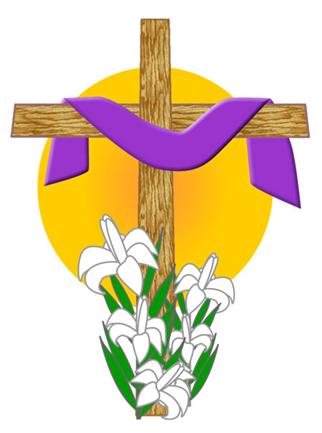                              Toccoa, Georgia 30577                         2018 Lenten Season scheduleAsh Wednesday, February 14th:    9:30 am; The Liturgy of the Word, prayer service w/distribution of ashes.     5:45 pm; Mass w/distribution of ashes.Friday, February 16th thru Friday, March 23rd:    5:00 pm Stations of the Cross w/Deacon OllickSaturday, March 3rd:      9:00 am-3:00 pm; Lenten Retreat w/Deacon Ollick (Parish Hall)(light breakfast/lunch will be served; MUST sign up, please.)Wednesday, March 7th:    6:30 pm; Parish Penance ServiceHoly WeekHoly Thursday, March 29th:  5:45 pm MassGood Friday, March 30th:  5:45 pm ‘The Lord’s Passion’.Saturday, March 31st: NO (EVENING) MASS AT ST MARY’SEaster Sunday, April 1st:  8:30 am Mass (children’s egg hunt afterwards).